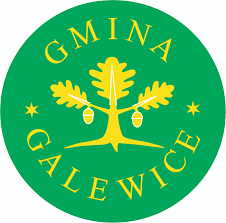 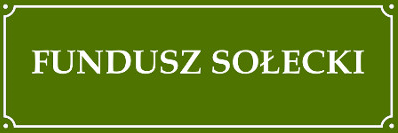 Galewice,11.10.2022 r.RIiRG.3050-6.6.22ZAPYTANIE OFERTOWEI. Zamawiający:  Gmina Galewice, ul. Wieluńska 5 98-405 Galewice.II. Opis przedmiotu zamówienia:Zakup z montażem jednej oprawy oświetleniowej do Sołectwa Ostrówek 1. Przedmiotem zamówienia jest dostawa i montaż jednej oprawy oświetleniowej do miejscowości Ostrówek według warunków technicznych, które stanowią załącznik Nr 1. Instalowana aparatura, osprzęt, przewody, winny posiadać atesty dopuszczające do zastosowania na terenie kraju. Należy zastosować system ochrony od porażeń zgodny z obowiązującymi normami i przepisami. Wykonane oświetlenie winno spełniać obowiązujące przepisy oraz normy. Prace winna wykonywać osoba mająca odpowiednie uprawnienia do prowadzenia robót w zakresie elektrycznym. Całość prac łącznie z dokumentacją powykonawczą należy wykonać własnym kosztem i staraniem.2. Zadanie realizowane w ramach funduszu sołeckiego Sołectwa Ostrówek.III. Termin realizacji zamówienia.Termin realizacji zamówienia –  od podpisania umowy do dnia 15.12.2022r.IV. Opis warunków płatności.Termin płatności faktury: min. 14 dni.V.  Kryterium oceny ofert.1. Jedynym kryterium oceny ofert jest najniższa cena brutto za całość zamówienia.VI. Termin gwarancjiZamawiający wymaga udzielenia minimum 12 miesięcy gwarancji na przedmiot zamówienia.VII. Sposób przygotowania i złożenia oferty:Ofertę należy sporządzić wypełniając formularz ofertowy (zał. Nr 1). W formularzu ofertowym należy podać  cenę brutto ogółem oferty.Ofertę można złożyć osobiście w sekretariacie pok. 208, lub przesłać za pośrednictwem poczty, kuriera na adres Gmina Galewice, ul. Wieluńska 5, 98-405 Galewice lub faksem (62/7838625) lub drogą elektroniczną na adres sekretariat@galewice.pl. W przypadku składania oferty pocztą należy opisać kopertę „Oferta cenowa na zakup z montażem jednej oprawy oświetleniowej do Sołectwa Ostrówek”.W przypadku składania oferty drogą elektroniczną wymagany jest skan wypełnionej i podpisanej oferty.Dokumenty składane w formie kserokopii muszą być potwierdzone za zgodność z oryginałem przez Wykonawcę.Wszystkie koszty związane z przygotowaniem oferty ponosi składający ofertę. Ofertę należy sporządzić w języku polskim pod rygorem nieważności.Wymaga się, aby wszelkie poprawki były dokonane w sposób czytelny oraz opatrzone podpisem osoby podpisującej ofertę.Oferty złożone po terminie nie będą rozpatrywane.Termin składania ofert: do dnia 18.10.2022 r. do godz. 1400Do oferty należy dołączyć wypełniony i podpisany formularz ofertowy (zał. Nr 1). VIII. Osobą wyznaczoną do bezpośredniego kontaktowania się z Wykonawcami jest Katarzyna Owczarek- tel. 62 78 38 626.Załączniki: Warunki techniczne – zał. Nr 1. Formularz ofertowy - zał. Nr 2.Zapytanie ofertowe służy rozeznaniu rynku i nie zobowiązuje Zamawiającego do złożenia zamówienia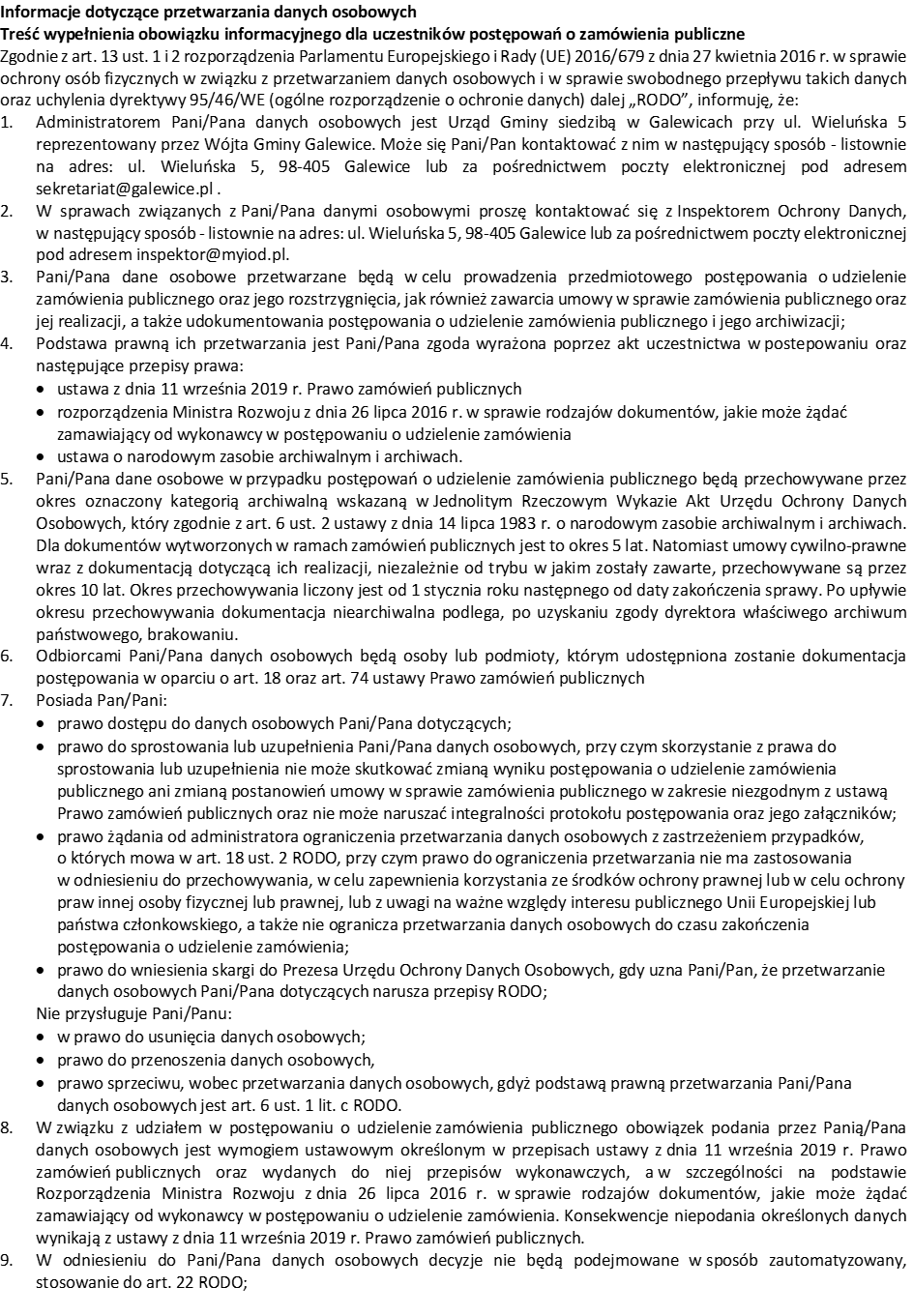 